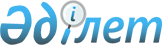 Об утверждении Плана мероприятий по реализации задач, поставленных Главой государства по вопросам сейсмической опасности и прогнозу землетрясений в КазахстанеРаспоряжение Премьер-Министра Республики Казахстан от 2 марта 2006 года N 43-р



      В целях реализации задач, поставленных Главой государства на совещании 7 ноября 2005 года по вопросам сейсмической опасности и прогнозу землетрясений в Казахстане:






      1. Утвердить прилагаемый План мероприятий по реализации задач, поставленных Главой государства по вопросам сейсмической опасности и прогнозу землетрясений в Казахстане (далее - План).






      2. Руководителям государственных органов, акимам областей, городов Астаны и Алматы, а также иным заинтересованным государственным организациям обеспечить реализацию мероприятий, предусмотренных Планом.






      3. Контроль за исполнением настоящего распоряжения возложить на Министра по чрезвычайным ситуациям Республики Казахстан Кулмаханова Ш.К.

      

Премьер-Министр


Утвержден                



распоряжением Премьер-Министра     



Республики Казахстан           



от 2  марта 2006 года N 43-р      



                         План мероприятий






               по реализации задач, поставленных Главой






            государства по вопросам сейсмической опасности






                и прогнозу землетрясений в Казахстане



Примечание:



* - предложения по мероприятиям, предусмотренным пунктами 1, 4, 5, 10 настоящего Плана мероприятий, ответственным государственным органам необходимо вносить для включения в разрабатываемый проект Государственной программы предупреждения и ликвидации чрезвычайных ситуаций на 2007-2015 годы в Министерство по чрезвычайным ситуациям Республики Казахстан, по пункту 7 - в Правительство Республики Казахстан



 



Расшифровка аббревиатур:



МВД   - Министерство внутренних дел Республики Казахстан



МЗ    - Министерство здравоохранения Республики Казахстан



МИД   - Министерство иностранных дел Республики Казахстан



МИТ   - Министерство индустрии и торговли Республики Казахстан



МКИС  - Министерство культуры, информации и спорта Республики



        Казахстан



МОН   - Министерство образования и науки Республики Казахстан



МО    - Министерство обороны Республики Казахстан



МТК   - Министерство транспорта и коммуникаций



        Республики Казахстан



МЧС   - Министерство по чрезвычайным ситуациям



        Республики Казахстан



МЭМР  - Министерство энергетики и минеральных ресурсов



        Республики Казахстан



АИС   - Агентство Республики Казахстан по информатизации и связи

					© 2012. РГП на ПХВ «Институт законодательства и правовой информации Республики Казахстан» Министерства юстиции Республики Казахстан
				
 N



п/п

     Мероприятия

  Форма



завершения

Ответствен-



ные испол-



нители



 

Срок



исполнения

 1

          2

     3

      4

     5

 1.

Обеспечение даль-



нейшего развития



фундаментальных и прикладных исследо-



ваний закономер-



ностей современных геодинамических и сейсмических процес-



сов на основе новых теоретических подходов к пробле-



мам прогноза сильных земле-



трясений природного и техногенного характера с разработкой эффективных методов их прогноза, в том числе, с исполь-



зованием возмож-



ностей космического дистанционного зондирования земли 

Предложе-



ние в МЧС*

МОН (созыв),



МЭМР

апрель



2006 года

 2.

Разработать План мероприятий по созданию в 2007- 2009 годах карт детального сейсми-



ческого райониро-



вания областей и сейсмического



микрорайонирования городов и других населенных пунктов республики для достоверной оценки риска сейсмической опасности и про-



ведения обоснован-



ной строительной политики

Приказ МОН

МОН (созыв),



МИТ, акимы



города



Алматы,



Актюбинской,



Алматинской,



Атырауской,



Восточно-



Казах-



станской, Жамбылской, Западно-



Казах-



станской,



Караган-



динской, Кызыл-



ординской, Мангистау-



ской,



Южно-



Казахстан-



ской областей

май



2006 года

 3.

Разработать План мероприятий по созданию автомати-



зированной системы оперативного опо-



вещения населения об опасности сильных земле-



трясений

Совместный



приказ



МОН и МЧС

МОН (созыв),



МЧС, МЭМР, МТК, МКИС,



АИС, акимы



города



Алматы,



Актюбинской,



Алматинской,



Атырауской,



Восточно-



Казах-



станской, Жамбылской, Западно-



Казах-



станской,



Караган-



динской, Кызыл-



ординской, Мангистау-



ской,



Южно-



Казахстан-



ской областей

июнь



2006 года

 4.

Обеспечение модер-



низации, техничес-



кого развития, программно-мате-



матической и информационной поддержки республиканской системы сейсмоло-



гических наблюдений и прогноза землетрясений, создания в сейсмоопасных регионах республики,



в том числе в районах нефте-



газодобычи, сейсмологических станций и пунктов наблюдения, оснащенных высоко-



технологичной современной цифровой аппаратурой и средствами связи, интегрированными с аналогичными системами других стран

Предложе-



ние в МЧС*

МОН (созыв),



МЭМР, МЧС,



АИС

апрель



2006 года

 5.

Проработать вопрос создания дублирую-



щего Центра сбора и обработки сейсмоло-



гических данных в городе Астане 

Предложе-



ние в МЧС*

МОН (созыв),



МЭМР, МЧС,



аким г.Астаны

апрель



2006 года

 6.

Обеспечить дальнейшее развитие международного сотрудничества в области сейсмологии,



организовать широкий обмен опытом со специа-



лизированными зарубежными организациями по созданию методов краткосрочного прогноза земле-



трясений, тесные контакты с ведущими мировыми производи-



телями современного оборудования,



цифровой аппаратуры и средств связи

Информация



в МЧС

МОН (созыв),



МЭМР, МИД,



МИТ, АИС

5 января,



ежегодно

 7.

Укрепление материально-



технической базы и штатной численности сил аварийно-



спасательных служб, формирований Гражданской обороны и специализирован-



ных отрядов инженерной защиты, обеспечение их готовности к дейст-



виям в условиях разрушительных землетрясений

Предложе-



ние в МЧС*

МО, МВД, МТК, МЗ



акимы



областей,



городов



Астаны и



Алматы

май



2006 года

 8.

Определить состав сил и средств, произвести коррек-



тировку планов готовности и реагирования на разрушительные землетрясения в каждом сейсмо-



опасном регионе республики,



предусмотрев в них:



1) создание достаточного количества эвакуационных пунктов, мобильных медицинских госпиталей, палаточных лагерей и стационарных пунктов для размещения пострадавших;



2) эшелонированный ввод сил в зоны стихийного бедствия из других регионов страны с четким определением участков выполнения аварийно-спасатель-



ных работ и мобилизацией для этих целей всех имеющихся железно-



дорожных станций и тупиков, аэропортов и аэродромов 

Предложе-



ние в Пра-



вительство



Республики



Казахстан

МЧС (созыв),



МО, МВД, МЗ,



МТК, МЭМР,



МИТ, акимы



областей,



городов



Астаны и



Алматы

июнь



2006 года

 9.

Обеспечить доста-



точный уровень обучения населения, руководителей всех уровней правилам и порядку действий в условиях земле-



трясения в специа-



лизированных центрах, курсах подготовки и учебных заведениях, пропаганду знаний в этой сфере через средства массовой информации

Информация



в Прави-



тельство



Республики



Казахстан

МЧС (созыв),



МОН, МКИС,



центральные



исполнитель-



ные органы,



акимы города



Алматы,



Актюбинской,



Алматинской,



Атырауской,



Восточно-



Казах-



станской, Жамбылской, Западно-



Казах-



станской,



Караган-



динской, Кызыл-



ординской, Мангистау-



ской,



Южно-



Казахстан-



ской областей

15 февраля,



ежегодно



 

10.

Внести предложение по созданию за счет средств республи-



канского и местных бюджетов специали-



зированных пере-



движных госпиталей, оснащенных совре-



менной техникой и аппаратурой, позволяющих оказы-



вать пострадавшим своевременную и полную медицинскую помощь, в первую очередь, травма-



тологического и урологического характера

Предложе-



ние в МЧС*

МЗ (созыв),



акимы



областей,



городов



Астаны и



Алматы, МЧС

апрель



2006 года

11.

Разработать региональные программы по обследованию и сейсмоусилению жилых домов, зданий и сооружений на 2007-2009 годы

Акты акимов



города



Алматы,



Актюбин-



ской,



Алматин-



ской,



Атыраус-



кой,



Восточно-



Казах-



станской, Жамбыл-



ской, Западно-



Казах-



станской,



Караган-



динской, Кызыл-



ординской,Мангистау-



ской,



Южно-



Казахстан-



ской областей,



МИТ

Акимы города



Алматы,



Актюбинской,



Алматинской,



Атырауской,



Восточно-



Казах-



станской, Жамбылской, Западно-



Казах-



станской,



Караган-



динской, Кызыл-



ординской, Мангистау-



ской,



Южно-Казах-



станской областей

июнь



2006 года

12.

Провести анализ состояния проекти-



рования и строи-



тельства объектов в зонах сейсмической опасности и внести предложение по совершенствованию деятельности в этой сфере

Предложе-



ние в МЧС,



информация



Правитель-



ству



Республики



Казахстан

МИТ (созыв),



акимы города



Алматы,



Актюбинской,



Алматинской,



Атырауской,



Восточно-



Казах-



станской, Жамбылской, Западно-



Казах-



станской,



Караган-



динской, Кызыл-



ординской, Мангистау-



ской,



Южно-Казах-



станской областей



 

5 января



2007 года
